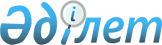 Солтүстік Қазақстан облысы Қызылжар аудандық мәслихатының 2021 жылғы 8 қаңтардағы № 61/16 "2021-2023 жылдарға арналған Қызылжар ауданының Рощин ауылдық округінің бюджетін бекіту туралы" шешіміне өзгерістер енгізу туралыСолтүстік Қазақстан облысы Қызылжар аудандық мәслихатының 2021 жылғы 4 наурыздағы № 3/32 шешімі. Солтүстік Қазақстан облысының Әділет департаментінде 2021 жылғы 10 наурызда № 7155 болып тіркелді
      Қазақстан Республикасының 2008 жылғы 4 желтоқсандағы Бюджет кодексінің 106, 109-1-баптарына, Қазақстан Республикасының 2001 жылғы 23 қаңтардағы "Қазақстан Республикасындағы жергілікті мемлекеттік басқару және өзін-өзі басқару туралы" Заңы 6-бабының 2-7-тармағына сәйкес Солтүстік Қазақстан облысының Қызылжар аудандық мәслихаты ШЕШІМ ҚАБЫЛДАДЫ:
      1. Солтүстік Қазақстан облысы Қызылжар аудандық мәслихатының "2021-2023 жылдарға арналған Қызылжар ауданының Рощин ауылдық округінің бюджетін бекіту туралы" 2021 жылғы 8 қаңтардағы № 61/16 шешіміне (2021 жылғы 20 қаңтарда Қазақстан Республикасы нормативтік құқықтық актілерінің электрондық түрдегі эталондық бақылау банкінде жарияланған, нормативтік құқықтық актілерді мемлекеттік тіркеу тізілімінде № 7061 болып тіркелді) келесі өзгерістер енгізілсін:
      1 - тармақ жаңа редакцияда баяндалсын:
      "1. 2021-2023 жылдарға арналған Қызылжар ауданының Рощин ауылдық округінің бюджеті осы шешімге тиісінше 1, 2 және 3-қосымшаларға сәйкес, соның ішінде 2021 жылға мынадай көлемдерде бекітілсін:
      1) кірістер – 62 514,3 мың теңге:
      салықтық түсімдер – 7 726 мың теңге;
      салықтық емес түсімдер – 120 мың теңге;
      негізгі капиталды сатудан түсетін түсімдер – 0 мың теңге;
      трансферттер түсімі – 54 668,3 мың теңге;
      2) шығындар – 64 427 мың теңге;
      3) таза бюджеттік кредиттеу – 0 мың теңге:
      бюджеттік кредиттер – 0 мың теңге;
      бюджеттік кредиттерді өтеу - 0 мың теңге;
      4) қаржы активтерімен операциялар бойынша сальдо - 0 мың теңге:
      қаржы активтерін сатып алу - 0 мың теңге;
      мемлекеттің қаржы активтерін сатудан түсетін түсімдер - 0 мың теңге;
      5) бюджет тапшылығы (профициті) – -1 912,7 мың теңге;
      6) бюджет тапшылығын қаржыландыру (профицитін пайдалану) – 1 912,7 мың теңге:
      қарыздар түсімі – 0 мың теңге;
      қарыздарды өтеу – 0 мың теңге;
      бюджет қаражатының пайдаланылатын қалдықтары – 1 912,7 мың теңге.";
      көрсетілген шешімнің 1 қосымшасы осы шешімнің қосымшасына сәйкес жаңа редакцияда баяндалсын.
      2. Осы шешім 2021 жылғы 1 қаңтардан бастап қолданысқа енгізіледі. 2021 жылға арналған Қызылжар ауданының Рощин ауылдық округінің бюджеті
					© 2012. Қазақстан Республикасы Әділет министрлігінің «Қазақстан Республикасының Заңнама және құқықтық ақпарат институты» ШЖҚ РМК
				
      Солтістүк Қазақстан облысы Қызылжар аудандық
мәслихаты сессиясының төрайымы

К. Бондарь

      Солтүстік Қазақстан облысы Қызылжар аудандық
мәслихатының хатшысы

Ж. Елеусизов
Солтүстік Қазақстан облысыҚызылжар аудандық мәслихатының2021 жылғы 4 наурыздағы№ 3/32 ШешімінеқосымшаСолтүстік Қазақстан облысы Қызылжар аудандық мәслихатының2021 жылғы 8 қаңтардағы № 61/16шешіміне 1 қосымша
Санаты 
Санаты 
Санаты 
Атауы
Сомасы, мың теңге
Сыныбы
Сыныбы
Атауы
Сомасы, мың теңге
Кіші сыныбы
Атауы
Сомасы, мың теңге
1
2
3
4
5
1) Кірістер
62 514,3
1
Салықтық түсімдер
7 726
01
Табыс салығы
1 800
2
Жеке табыс салығы
1 800
04
Меншiкке салынатын салықтар
5 926
1
Мүлiкке салынатын салықтар
116
3
Жер салығы
1 100
4
Көлiк құралдарына салынатын салық
4 710
2
Салықтық емес түсімдер
120
01
Мемлекеттік меншіктен түсетін кірістер
120
5
Мемлекет меншігіндегі мүлікті жалға беруден түсетін кірістер
120
3
Негізгі капиталды сатудан түсетін түсімдер
0
4
Трансферттердің түсімдері
54 668,3
02
Мемлекеттiк басқарудың жоғары тұрған органдарынан түсетiн трансферттер
54 668,3
3
Аудандардың (облыстық маңызы бар қаланың) бюджетінен трансферттер
54 668,3
Функционалдық топ
Функционалдық топ
Функционалдық топ
Атауы
Сомасы, мың теңге
Бюджеттік бағдарламалардың әкімшісі
Бюджеттік бағдарламалардың әкімшісі
Атауы
Сомасы, мың теңге
Бағдарлама
Атауы
Сомасы, мың теңге
1
2
3
4
5
2) Шығындар
64 427
01
Жалпы сипаттағы мемлекеттiк қызметтер
17 553
124
Аудандық маңызы бар қала, ауыл, кент, ауылдық округ әкімінің аппараты
17 553
001
Аудандық маңызы бар қала, ауыл, кент, ауылдық округ әкімінің қызметін қамтамасыз ету жөніндегі қызметтер
17 553
07
Тұрғын үй-коммуналдық шаруашылық
16 000
124
Аудандық маңызы бар қала, ауыл, кент, ауылдық округ әкімінің аппараты
16 000
014
Елді мекендерді сумен жабдықтауды ұйымдастыру
800
008
Елді мекендердегі көшелерді жарықтандыру
15 200
08
Мәдениет, спорт, туризм және ақпараттық кеңістiк
8 626
124
Аудандық маңызы бар қала, ауыл, кент, ауылдық округ әкімінің аппараты
8 626
006
Жергілікті деңгейде мәдени-демалыс жұмысын қолдау
8 626
12
Көлiк және коммуникация
21 748
124
Аудандық маңызы бар қала, ауыл, кент, ауылдық округ әкімінің аппараты
21 748
013
Аудандық маңызы бар қалаларда, ауылдарда, кенттерде, ауылдық округтерде автомобиль жолдарының жұмыс істеуін қамтамасыз ету
21 748
13
Басқалар
500
124
Аудандық маңызы бар қала, ауыл, кент, ауылдық округ әкімінің аппараты
500
040
Өңірлерді дамытудың 2025 жылға дейінгі мемлекеттік бағдарламасы шеңберінде өңірлерді экономикалық дамытуға жәрдемдесу бойынша шараларды іске асыруға ауылдық елді мекендерді жайластыруды шешуге арналған іс-шараларды іске асыру
500
3) Таза бюджеттік кредиттеу
0
Бюджеттік кредиттер
0
Санаты
Санаты
Санаты
Атауы
Сомасы, мың теңге
Сыныбы
Сыныбы
Атауы
Сомасы, мың теңге
Кіші сыныбы
Атауы
Сомасы, мың теңге
 5
Бюджеттік кредиттерді өтеу
0
4) Қаржы активтерімен операциялар бойынша сальдо
0
Қаржы активтерін сатып алу
0
 6
Мемлекеттің қаржы активтерін сатудан түсетін түсімдер
0
5) Бюджет тапшылығы (профициті)
-1 912,7
6) Бюджет тапшылығын қаржыландыру (профицитін пайдалану)
1 912,7
7
Қарыздар түсімдері
0
Функционалдық топ
Функционалдық топ
Функционалдық топ
Атауы
Сомасы, мың теңге
Бюджеттік бағдарламалардың әкімшісі
Бюджеттік бағдарламалардың әкімшісі
Атауы
Сомасы, мың теңге
Бағдарлама
Атауы
Сомасы, мың теңге
16
Қарыздарды өтеу
0
Санаты
Санаты
Санаты
Атауы
Сомасы, мың теңге
Сыныбы
Сыныбы
Атауы
Сомасы, мың теңге
Кіші сыныбы
Атауы
Сомасы, мың теңге
8
Бюджет қаражатының пайдаланылатын қалдықтары
1 912,7
01
Бюджет қаражаты қалдықтары
1 912,7
1
Бюджет қаражатының бос қалдықтары
1 912,7